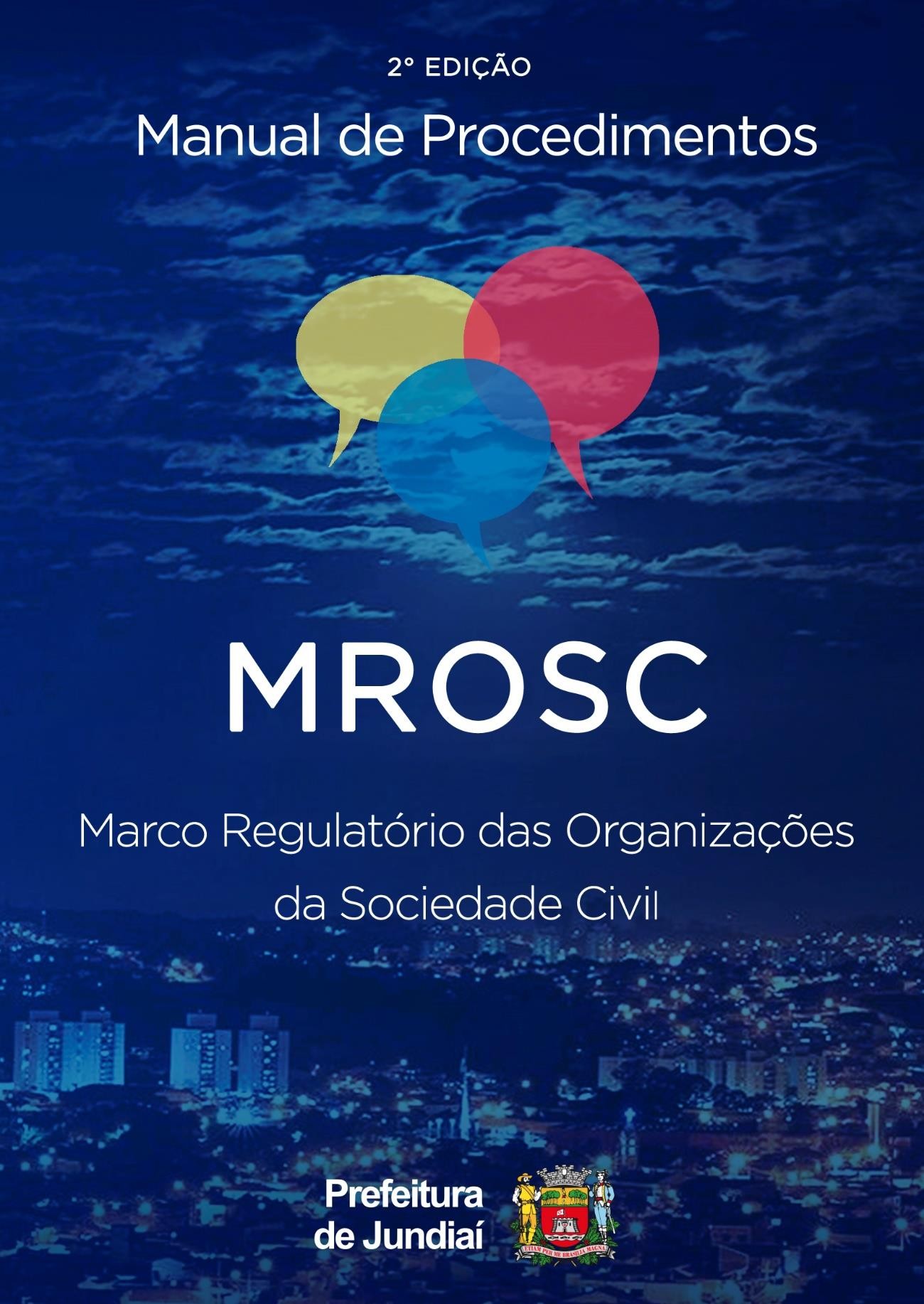 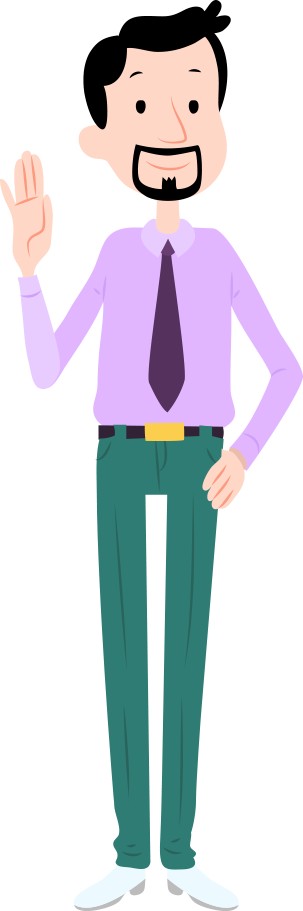 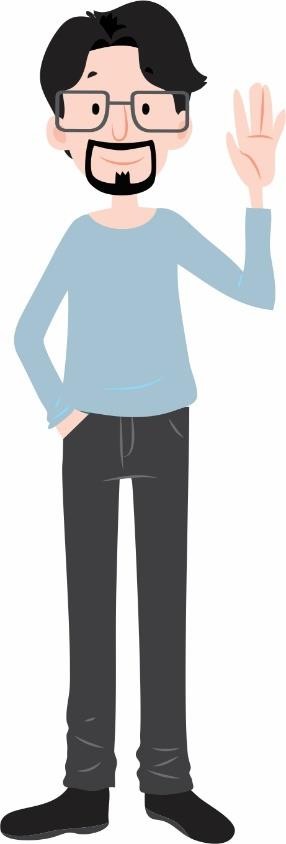 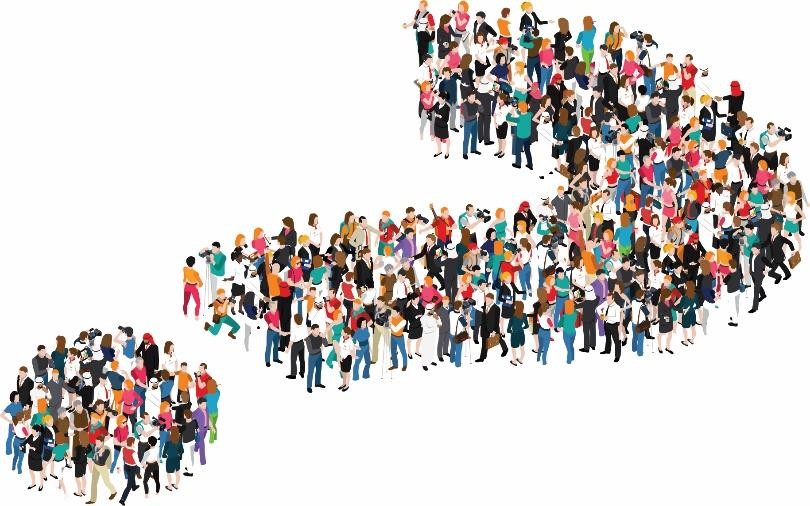 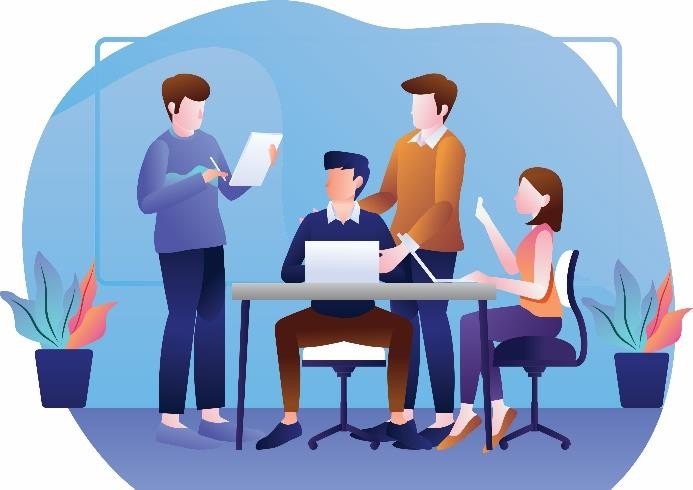 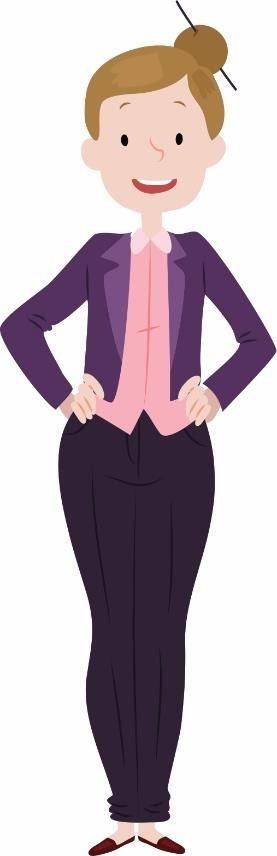 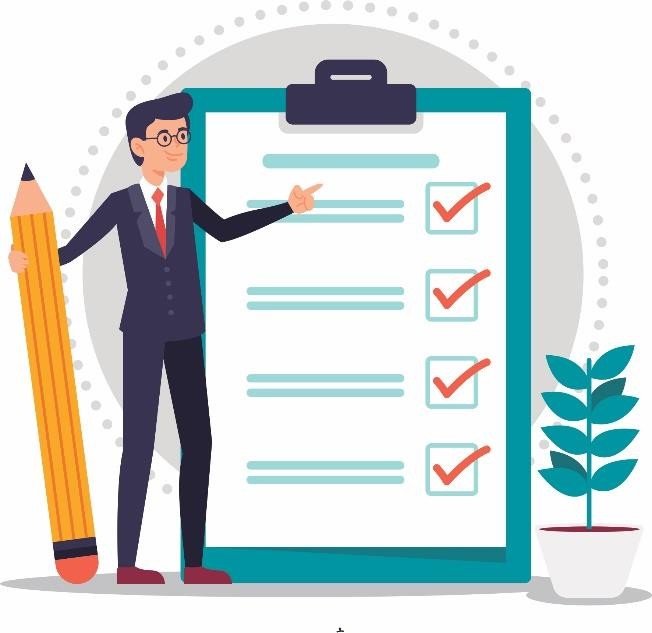 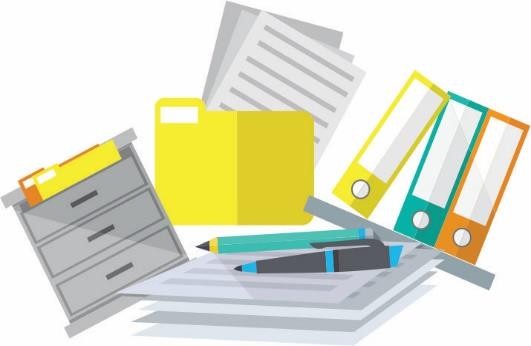 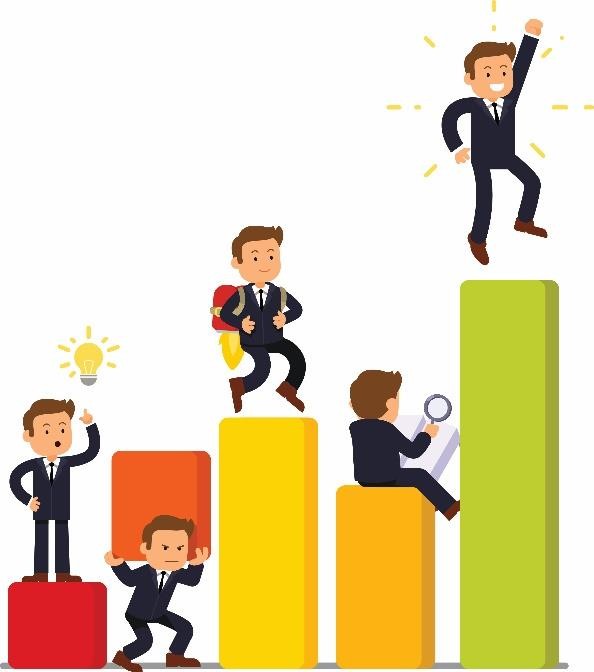 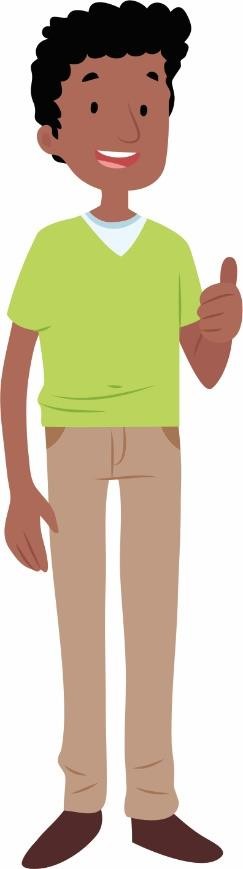 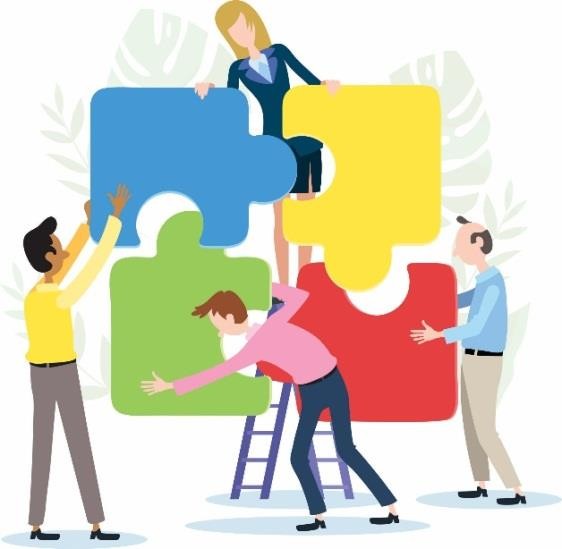 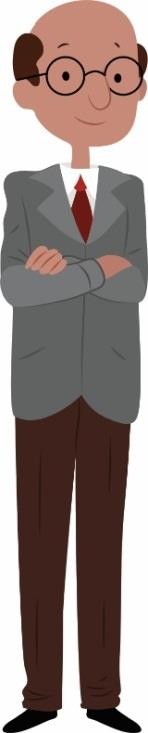 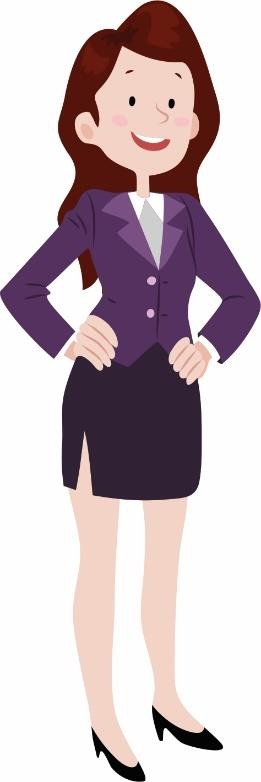 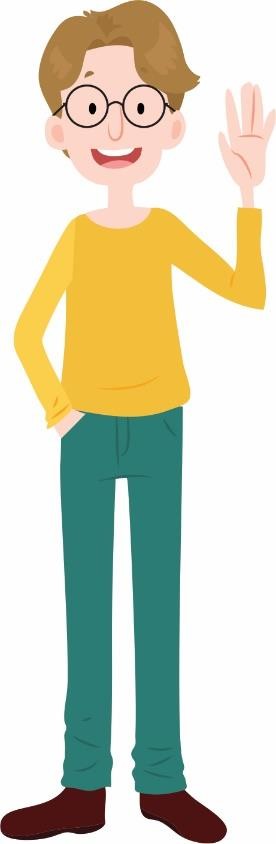 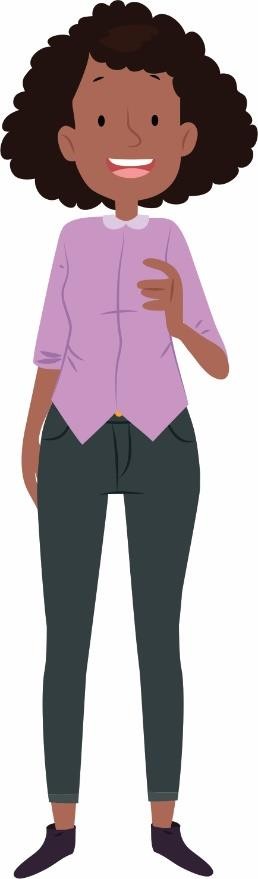 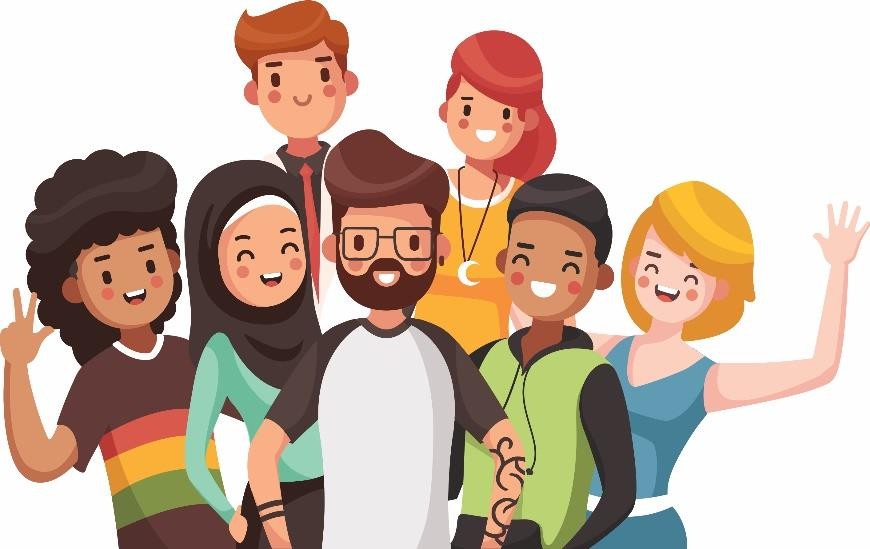 ANEXO XIIIPARECER CONCLUSIVO DO GESTOR DA UNIDADE(art. )PROCESSO Nº. Acordo de CooperaçãoTermo de Colaboração ou Termo de FomentoNúmero do Instrumento.  PROCESSO PREST. CONTAS Nº. OSC: FINALIDADE ESTATUTÁRIA:  ENDEREÇO:CEP: MUNICÍPIO: NOME DO RESPONSÁVEL LEGAL DA ENTIDADE:                              CPF. Nº. DESCRIÇÃO DO OBJETO: FONTE DOS RECURSOS: 5 Deverá ser emitido um Parecer para cada fonte de RecursoRENDIMENTO PROVENIENTE DE APLICAÇÕES FINANCEIRAS: R$ 0,00 PRESTAÇÕES DE CONTAS:VALORES APLICADOS NO OBJETO DO REPASSE:VALOR DO RECURSO RECEBIDO NO EXERCÍCIO: R$SALDO REMANESCENTE DO EXERCÍCIO ANTERIOR: R$SUBTOTAL: R$ VALOR PRESTADO CONTAS: R$ SALDO TRANSFERIDO PARA O EXERCÍCIO DE 20: R$ VALOR DEVOLVIDO ATRAVÉS DE GUIA DE RECOLHIMENTO: R$REALIZAÇÃO DE VISITA IN LOCO: SIM NÃOApós  análise  dos documentos apresentados pela OSCem cumprimento à Instrução Normativa nº do E. Tribunal de Contas do Estado de São Paulo referente aos repasses ao Terceiro Setor, emitimos PARECER CONCLUSIVO REGULAR (OU REGULAR COM RESSALVA OU IRREGULAR) àmencionada Prestação de Contas de 20 e atestamos ainda que:6 Prestação de Contas quadrimestral, final ou anual.7 Data em que o Município recebeu a prestação de contas.8 A conclusão poderá ser : regular, regular com ressalva ou irregular.9 A sanção poderá ser: advertência, suspensão temporária ou declaração de inidoneidade.O recebimento da Prestação de Contas ocorreu em e a OSC está ciente da aplicação de sanções por eventuais ausências de comprovação ou desvio de finalidade;O regular funcionamento da OSC que recebeu os recursos;O objeto dos recursos repassados foi para atender despesas de Convênio, sendo alcançados os resultados e obtida a economicidade em relação ao previsto no Plano de Trabalho apresentado, havendo compatibilidade entre as atividades desenvolvidas com recursos próprios e as verbas públicas repassadas e as metas propostas e resultados alcançados, conforme análise quantitativa e qualitativa realizada no Parecer Técnico Conclusivo do Gestor da Parceria;Houve o cumprimento das cláusulas pactuadas em conformidade com a regulamentação que rege a matéria;Houve a regularidade dos gastos efetuados em perfeita contabilização, atestados pelo órgão concessor;Houve a regularidade dos recolhimentos de encargos trabalhistas (somente quando a aplicação dos recursos envolver gastos com pessoal prevista no plano de trabalho. Se não for o caso, excluir do rol);Que as cópias dos documentos das despesas correspondem aos originais apresentados pela OSC nos quais constam a identificação da entidade beneficiária, o tipo de repasse obtido, número do ajuste e órgão repassador a que se referem;Foram atendidos os princípios da legalidade, impessoalidade, moralidade, eficiência e economicidade;A existência e o funcionamento regular do controle interno do ente público concessor, conforme ato expedido pelo Prefeito.Jundiaí, de de .Gestor da Unidade de 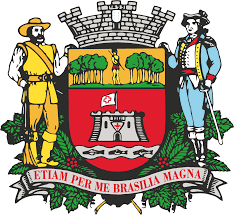 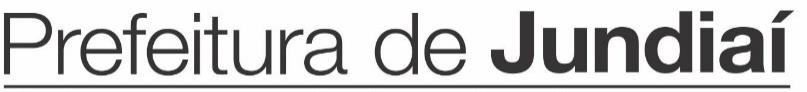 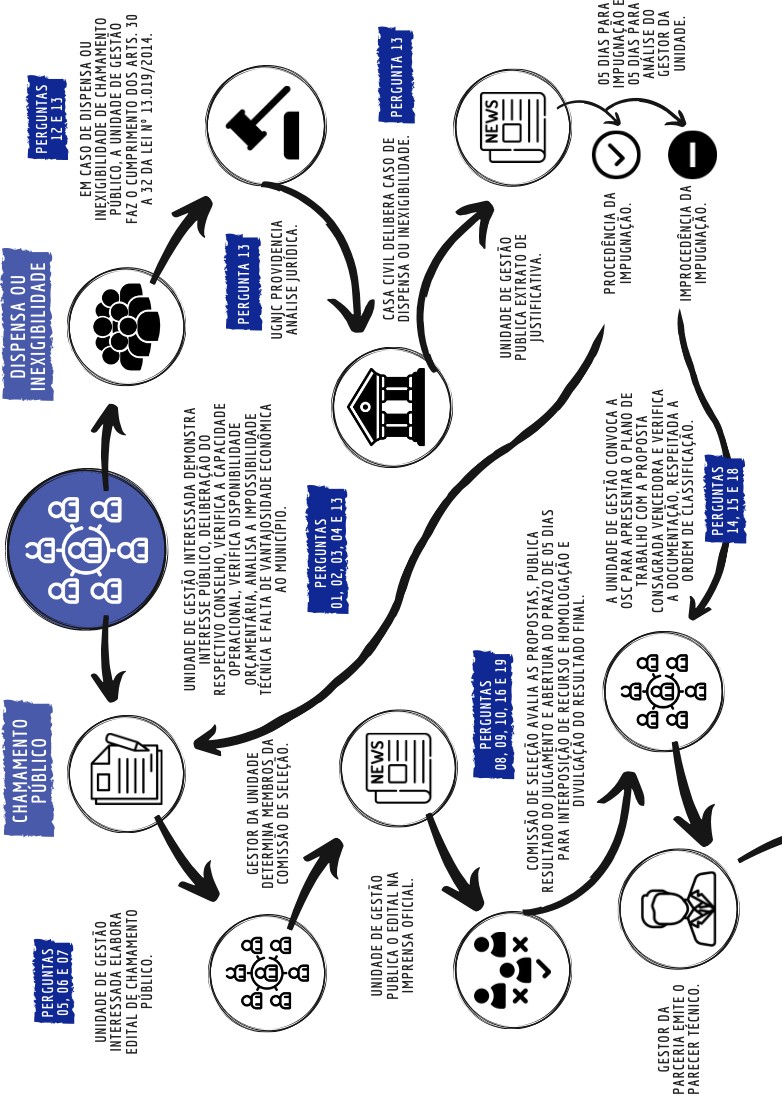 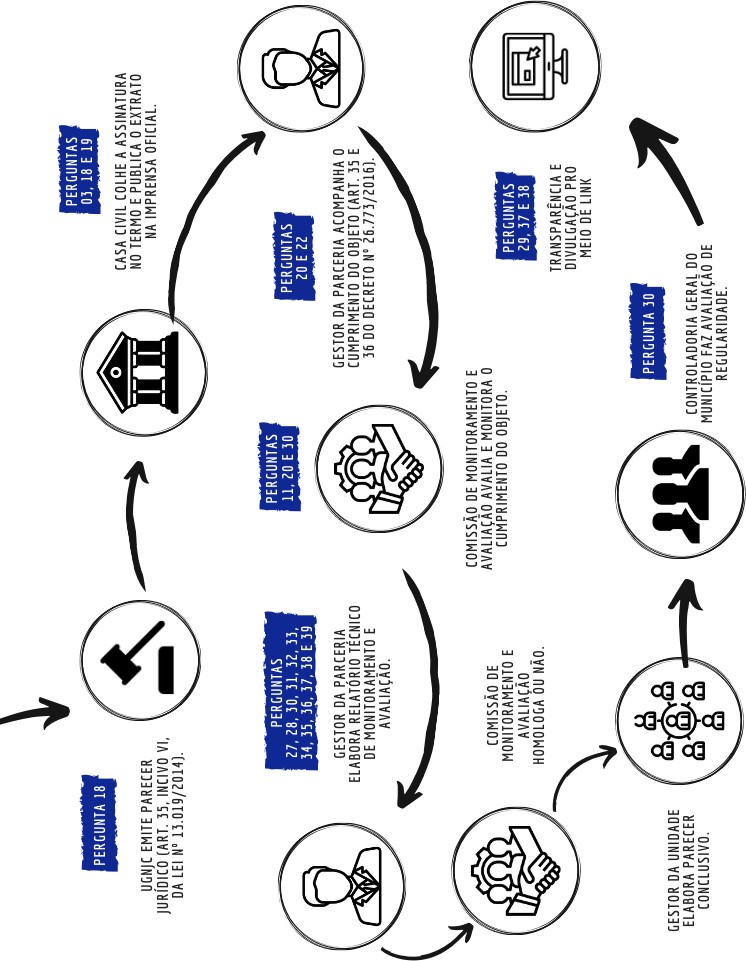 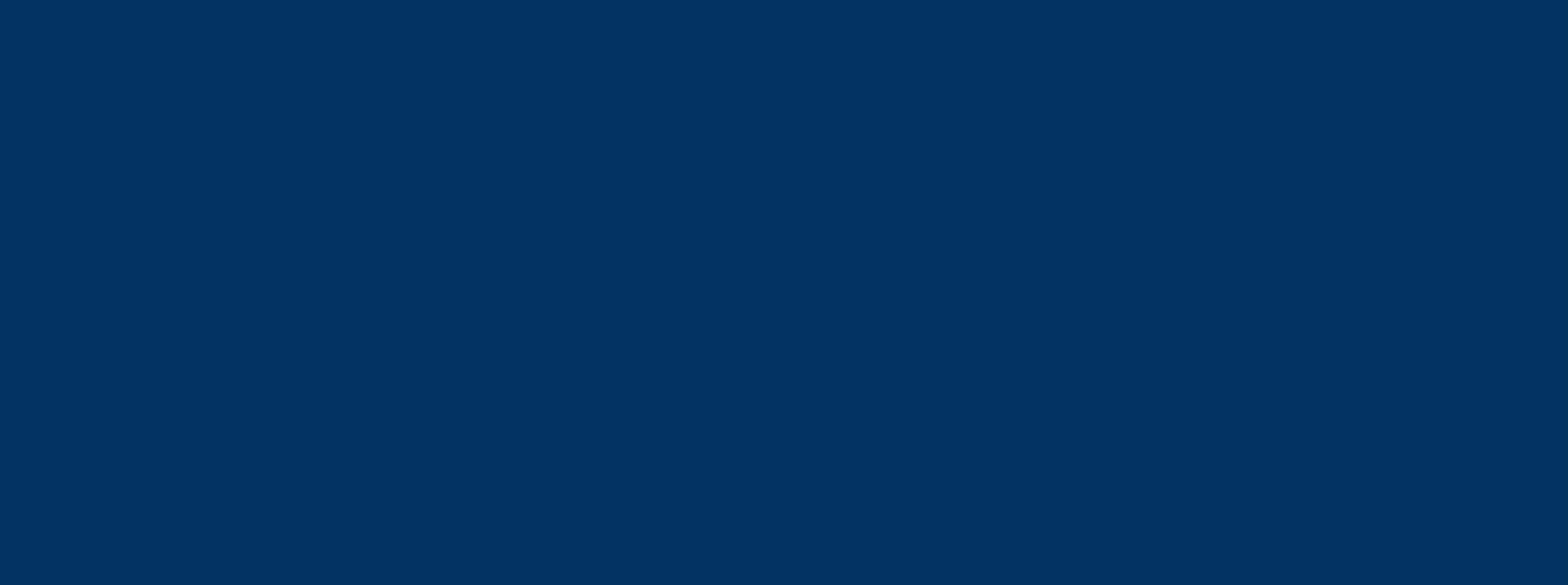 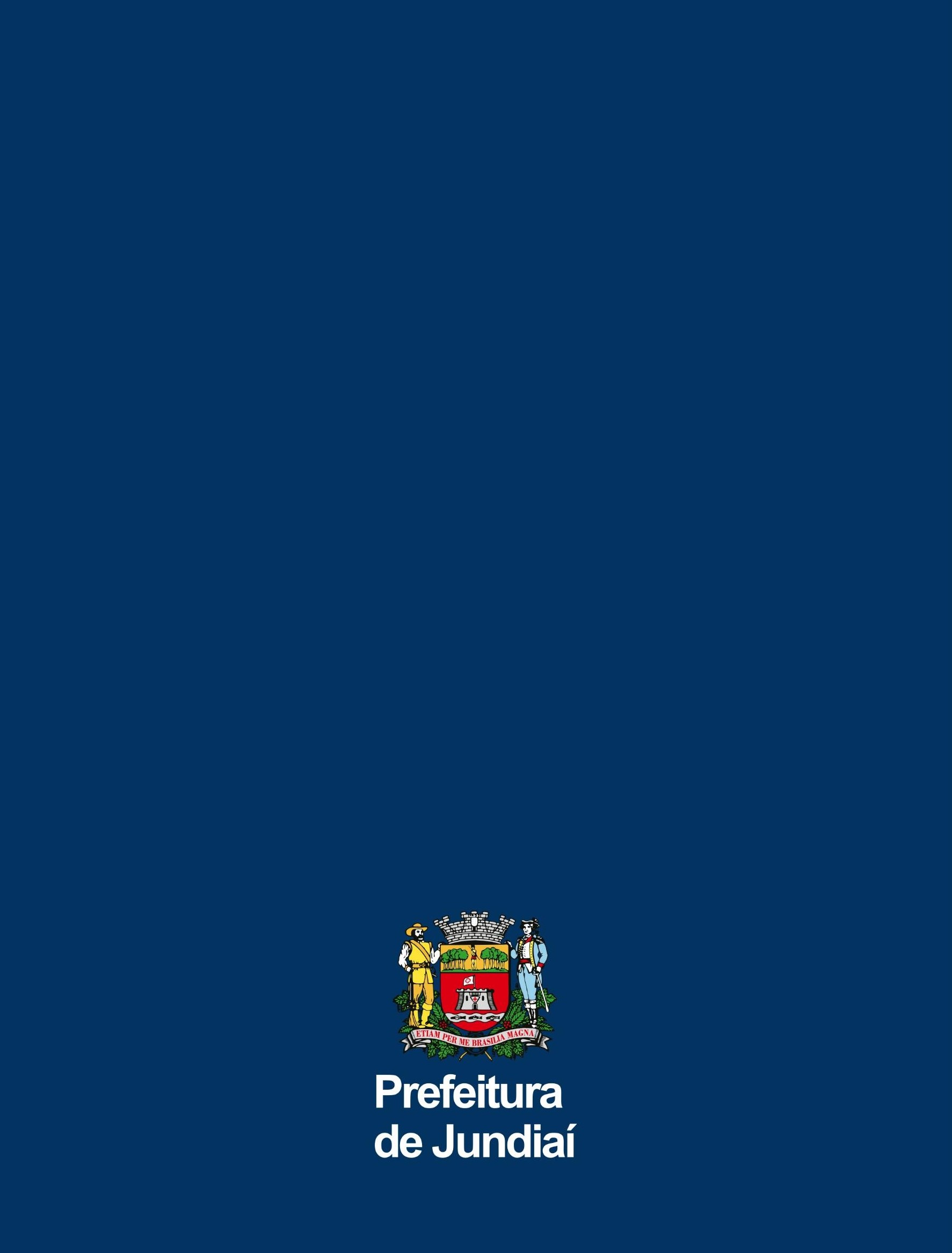 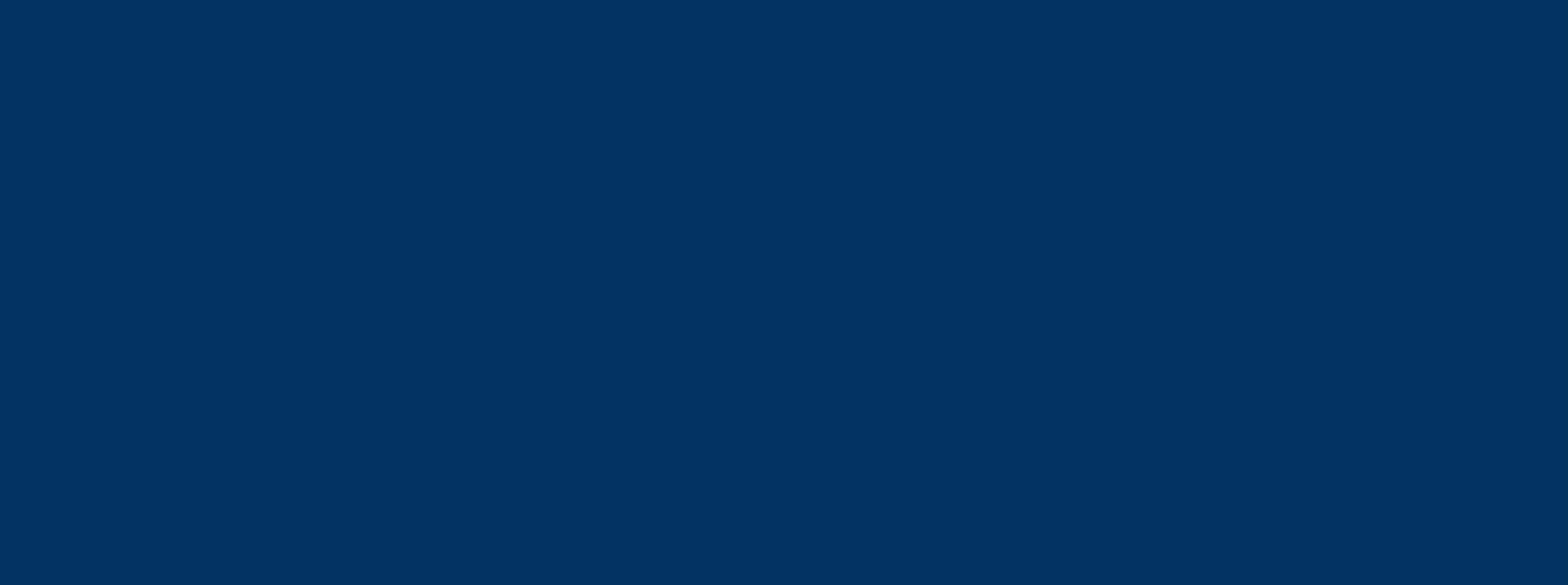 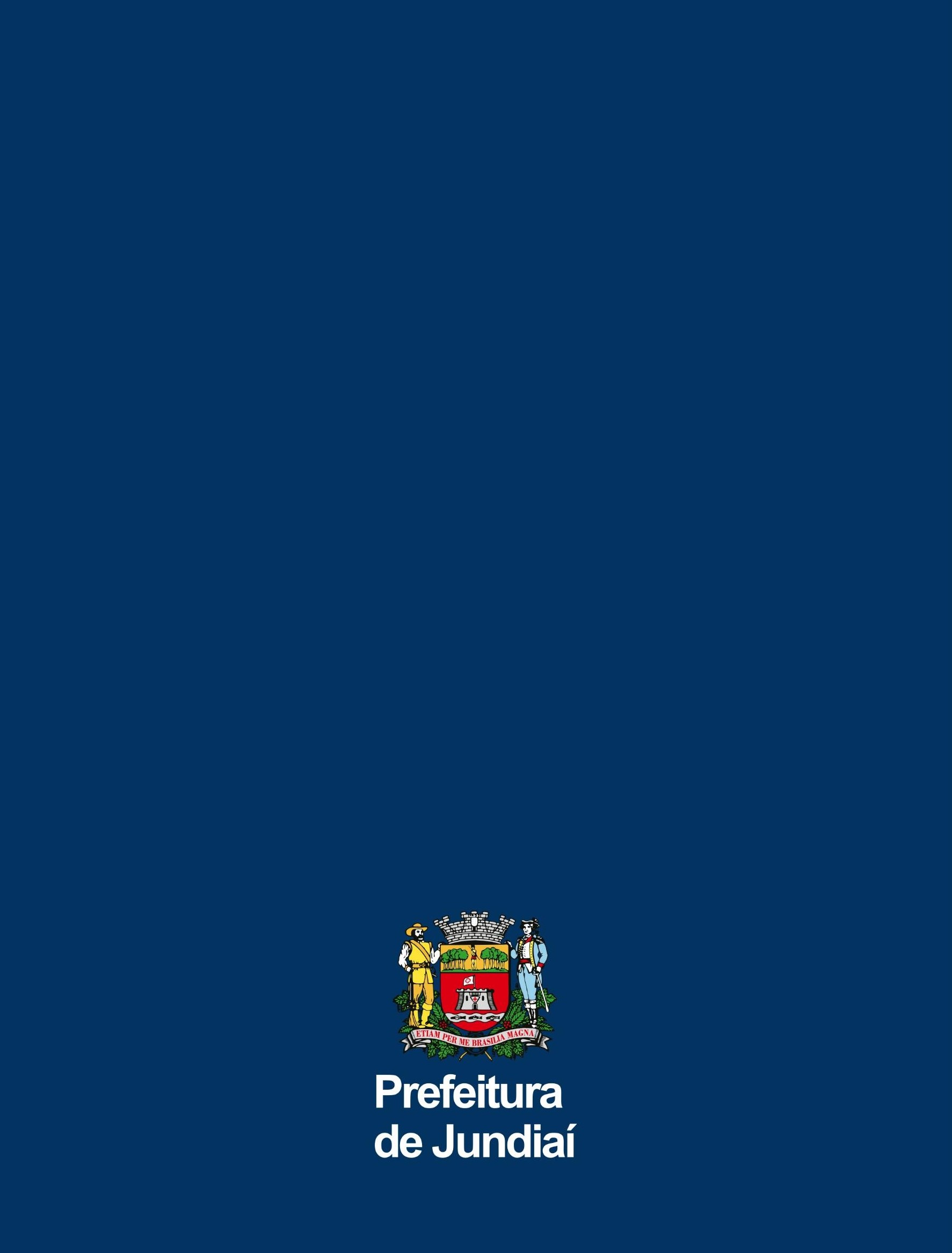 ParcelaDatasValores12TotalPrestação de Contas6 e PeríodoDatas7Conclusão8Sanção9ParcelaPeríodoValores aplicadosGlosas12Total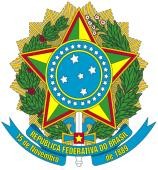 